COM-FSM Skills Expo 2015By  EdgarKolonia, Pohnpei – On April 23 and 24, the CTE (career & technical education) programs at COM-FSM Pohnpei campus successfully conducted its 8th annual Skills Expo, which included the degree programs in Hospitality & Tourism Management, Electronic Technology, Telecommunication, Building Technology, and certificate of achievement programs in Agriculture and Food Technology, Bookkeeping, Secretarial Science, Construction Electricity, Refrigeration & Air Conditioning, Carpentry, Cabinet & Furniture Making, and Motor Vehicle Mechanic.  During the two-day event, each program showcased student learning outcomes through various program exhibits, which were set up, managed, and presented by students from each of the respective program.  Program exhibits  from hand crafted furniture made of local wood, wooden house & concrete room constructions, cooking demonstrations, residential & industrial wiring, and solar PV installation, home gardening & food processing, refrigerant recovery, recycle, & recharging, split type AC installation, gas & arc welding practices, refrigerant cycle, fiber optics installation, cell phone disassembly, integrated telecom system (fiber & microwave), LED TV parts and functions, photocopier disassembly, audio amplifier, bench Linux PC, automotive gas & diesel engines, and automotive electrical wiring system.  Additionally, several programs (including the ElectronicTelecommunication) provided presentations on career & future pathways in their fields of study.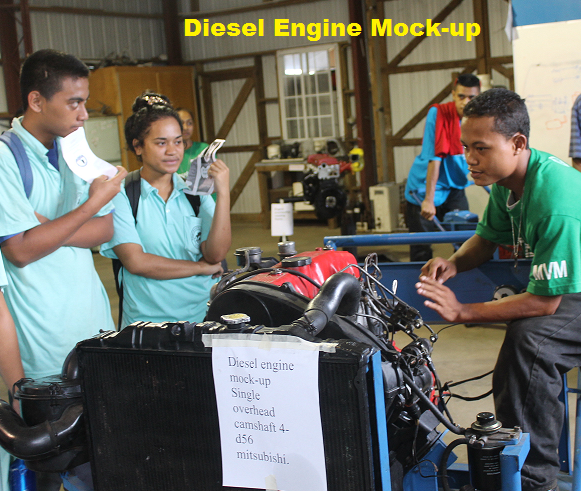 Participants of the two-day event included over 350 seniors from both public and private high schools andcollege community students, faculty, staff,  and Participants were provided a questionnaire survey for the event.  349 surveys are collected and the results are shown in the table below.Based on the survey results, at least 90% of the participants agreed to the survey questions.  Thus, the event was a success.Special thanks to everyone who contributed to this year’s event including all staff, faculty, and most especially our students.QuestionsStrongly agreeAgreeNeutralDisagreeStrongly DisagreeThe setup of the exhibit area was well organized207 (59%)119 (34%)19 (5%)2 (1%)2 (1%)The objectives for the Skills-Expo event were clearly communicated to the participants174 (50%)139 (40%)28 (8%)5 (1%)3 (1%)I feel that these CTE programs are very useful to the development of the local workforce in the FSM.220 (63%)104 (30%)16 (5%)5 (1%)4 (1%)Presentations at all showcases were easy to follow and understand183 (52%)123 (35%)37 (11%)4 (1%)2 (1%)The materials used in the presentations helped provide a better picture of the training received in this program208 (60%)114 (33%)19 (5%)4 (1%)4 (1%)The facility used for the presentations was adequate180 (52%)118 (34%)46 (13%)3 (1%)2 (1%)I felt that the time allocated for each showcase/presentation was sufficient167 (49%)124 (36%)48 (14%)5 (1%)5 (1%)I feel that the College of Micronesia – FSM should continue to provide training in the fields presented today226 (65%)100 (29%)13 (4%)7 (2%)3 (1%)I understand and am now aware of the various types of CTE programs that are offered at COM-FSM Pohnpei campus203 (58%)116 (33%)22 (6%)6 (2%)2 (1%)I feel that this event is an effective tool to market the graduates of the CTE programs222 (64%)100 (29%)22 (6%)3 (1%)2 (1%)